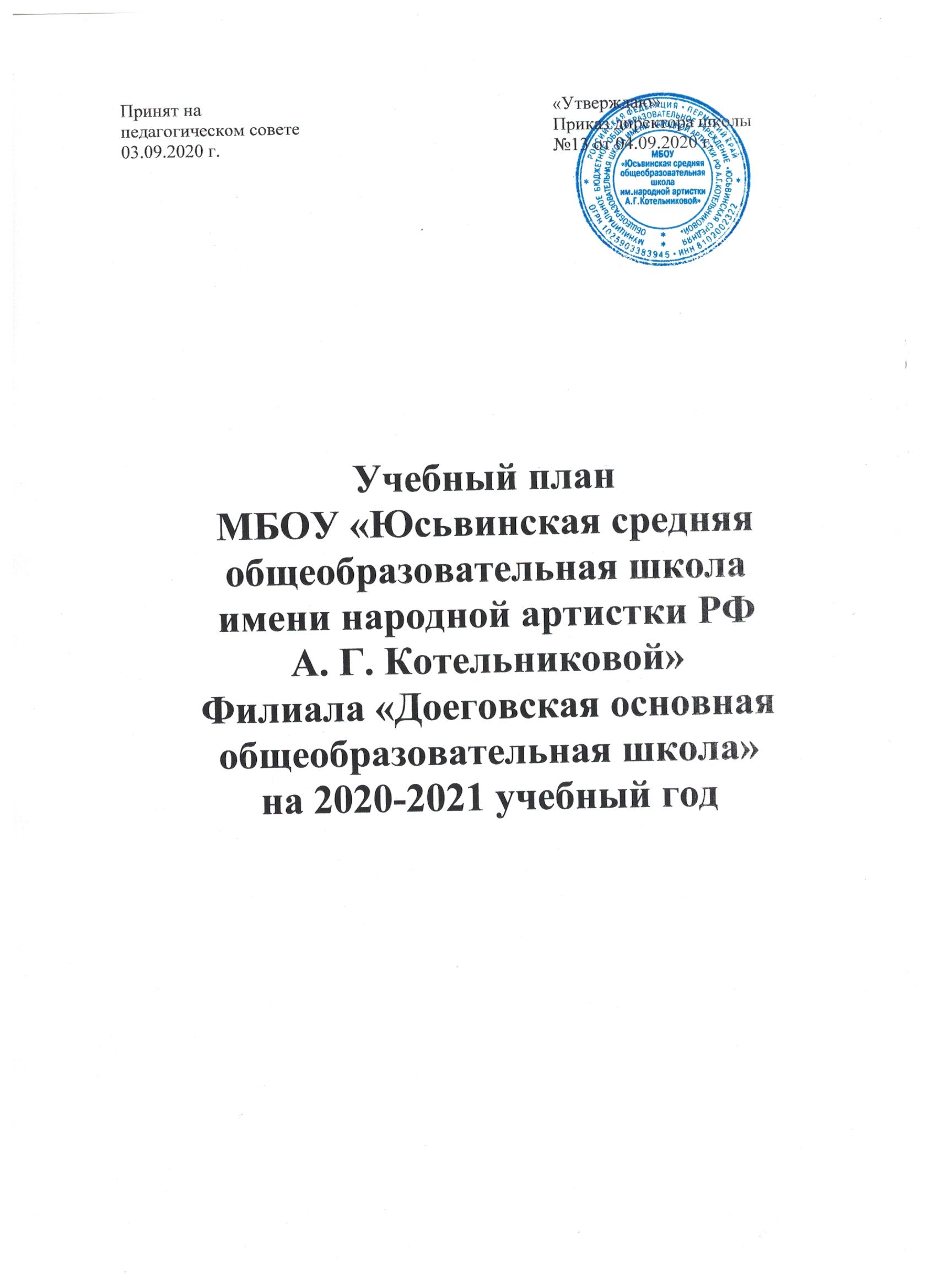 Общие положения.   Настоящий учебный план определяет объём учебной нагрузки обучающихся, состав учебных предметов, распределяет учебное время, отводимое на освоение содержания образования по учебным предметам.Режим работы школы – 4 учебные четверти: 1 четверть – 1 сентября – 1 ноября                       каникулы – с 2 по 8  ноября;2 четверть – 9 ноября – 29 декабря                        каникулы – с 30 декабря по 11 января;3 четверть – 12 января – 21  марта                      каникулы – с 22 марта по 31 марта;4 четверть – 1 апреля  – 31 мая                      каникулы с  1 июня по 31 августа.Учебный план составлен с учетом:-	требований санитарных правил и норм;-	преемственности между ступенями обучения;-	дифференцированного подхода к обучению учащихся;-	учебных возможностей и возрастных особенностей учащихся;-	направлен на удовлетворение образовательных запросов учащихся и их родителей.   Учебный план направлен на решение следующих задач:•	создание личностно-ориентированной модели обучения на основе вариативности и непрерывности образования;•	обеспечение оптимальных для каждого школьника условий для развития индивидуальных способностей, самореализации в урочной и внеурочной деятельности;•	реализация комплексного подхода к обучению и воспитанию через обновление содержания образования на всех ступенях обучения; •	обеспечение уровня образования, соответствующего  государственному стандарту общего образования, современным требованиям;  •	обеспечение преемственности образовательных программ на разных уровнях общего образования;•	создание условий для осознанного выбора профессии через реализацию предпрофильного обучения в 9 классе; •	создание условий для изучения коми-пермяцкого (родного) языка через систему урочной  деятельности.Учебный план рассчитан на обучение общеобразовательных классов. ПОЯСНИТЕЛЬНАЯ ЗАПИСКАк учебному плану 1-4 классовУчебный план филиала «Доеговская основная общеобразовательная школа» для 1 – 4 классов, реализующих федеральный государственный образовательный стандарт начального общего образования (далее – ФГОС НОО), на 2020 – 2021 учебный год разработан на основании следующих нормативных документов:                              Федерального закона от 29.12.2012 № 273-ФЗ «Об образовании в Российской Федерации»;Приказ Министерства образования и науки РФ от 06.10.2009г. № 373 «Об утверждении и введении в действие федерального государственного образовательного стандарта начального общего образования» (в ред. от 18.12.2012);Приказа Министерства образования и науки РФ от 31.12.2015 г. № 1576 «О внесении изменений в федеральный государственный образовательный стандарт начального общего образования, утвержденный приказом Министерства образования и науки Российской Федерации от 06 октября 2009 г. № 373;Приказа Министерства образования и науки РФ от 09.03.2004 № 1312 «Об утверждении базисного плана и примерных учебных планов для образовательных учреждений РФ, реализующих программы общего образования» (в ред. от 01.02.2012);Письма Министерства образования и науки России от 09.02.2012 г. № МД-102/03 «О введении курса ОРКСЭ с 1 сентября 2012 г.»;Приказ Министерства образования и науки РФ от 28 декабря 2010 г. № 2106, зарегистрирован Минюстом России 02 февраля 2011 г., рег. № 19676 «Федеральные требования к образовательным учреждениям в части охраны здоровья обучающихся, воспитанников»;Постановления Главного государственного санитарного врача Российской Федерации от 29 декабря 2010 № 189 «Об утверждении СанПиН  2.4.2.2821-10 «Санитарно-эпидемиологические требования к условиям и организации обучения в общеобразовательных учреждениях»;Постановления Главного государственного санитарного врача Российской Федерации от 24 ноября 2015 № 81 «О внесении изменений № 3 в СанПиН  2.4.2.2821-10 «Санитарно-эпидемиологические требования к условиям и организации обучения, содержания в общеобразовательных организациях»;Приказа Министерства образования и науки РФ № 253 от 31.03.2014г. «Об утверждении федерального перечня учебников рекомендуемых к использованию при реализации имеющих государственную аккредитацию образовательных программ начального общего, основного общего, среднего общего образования»;Приказа Министерства образования и науки РФ от 08.06.2015 г. № 576 «О внесении изменений в федеральный перечень учебников, рекомендованных к использованию при реализации имеющих государственную аккредитацию образовательных программ начального общего, основного общего, среднего общего образования, утвержденный приказом Министерства образования и науки РФ от 31.03.2014 г. № 253»;Устава МБОУ «Юсьвинская СОШ».	Учебный план 1-4-х классов сформирован с целью реализации основной образовательной программы начального общего образования филиала«Доеговская ООШ», разработанной в соответствии с требованиями федерального государственного образовательного стандарта начального общего образования.	Учебный план способствует дальнейшему совершенствованию образовательного процесса, повышению результативности обучения детей, обеспечению вариативности образовательного процесса, сохранению единого образовательного пространства, а также выполнению гигиенических требований к условиям обучения школьников и сохранению их здоровья. 	Цель: развитие личности школьника, овладение им основными компонентами учебной деятельности, формирование готовности к самообразованию. 	Задачи:формирование универсальных учебных действий как основы учебной деятельности школьника;содействие развитию творческих и индивидуальных способностей младших школьников;воспитание позитивного отношения к себе и окружающему миру.			Начальное общее образование реализуется по модели четырехлетней начальной школы, по программе «Школа России», способствующей реализации нового стандарта. Особенностью данной образовательной системы является ее направленность на формирование основных компонентов учебной деятельности. Также обеспечивает воспитание, развитие обучающихся, и овладение ими чтением, письмом, счетом, основными навыками учебной деятельности, элементами теоретического мышления, простейшими навыками самоконтроля, культурой поведения и речи, основами личной гигиены и здорового образа жизни.Данные задачи начального обучения реализуются через предметные области:	Учебный план 1 класса ориентирован на 33 учебные недели. Обучение осуществляется в режиме пятидневной учебной недели. В оздоровительных целях и для облегчения процесса адаптации детей к требованиям общеобразовательной организации в 1 классе применяется "ступенчатый" режим обучения:-в сентябре, октябре – по 3 урока в день по 35 минут каждый;-в ноябре, декабре  – по 4 урока в день по 35 минут каждый;-январь - май – по 4 урока в день по 40 минут каждый.	При невозможности организовать специальное расписание звонков для 1 класса, активная фаза урока продолжается не более 35 минут.       Организация в середине учебного дня динамической паузы продолжительностью не менее 40 минут;	Дополнительные недельные каникулы в середине третьей четверти. Максимальное количество часов в неделю для первого класса – 18 час., т.к. в 1 классе отсутствует предметная область «Родной язык и литературное чтение на родном языке».	Обучающимся 1-х классов отметки в баллах не выставляются, вместо балльных отметок допустимо использовать только положительную и не различаемую по уровням фиксацию. 	Учебный план 2 - 4 классов ориентирован на 34 учебные недели. Обучение осуществляется в режиме пятидневной учебной недели. Продолжительность урока – 45 минут. Максимальное количество для 2,3 классов 22 часов в неделю, для 4 класса – 23 часа, т.к. в 2-4 классах отсутствует предметная область «Родной язык и литературное чтение на родном языке».     Продолжительность каникул в течение учебного года составляет не менее 30 календарных дней, летом – не менее 8 недель. 	Учебная нагрузка не превышает максимальный объем обязательной учебной нагрузки для данных классов.Учебный план сохраняет в необходимом объеме содержание образования, являющееся обязательным на начальном уровне обучения. Из-за малочисленности обучающихся сформированы 2 класса-комплекта: 1-3 класс-комплект, с численностью 11 обучающихся и 2-4 класс-комплект, с численностью 15 обучающихся.	Согласно СанПиН 2.4.2. 2821 – 10  - 3 урока физической культуры в неделю, предусмотренные в объеме максимально допустимой недельной нагрузки. Для реализации потенциала обучающихся (одаренных детей, детей с ограниченными возможностями здоровья) могут разрабатываться индивидуальные учебные планы с участием самих обучающихся и их родителей (законных представителей).   В 4 классе осуществляется изучение предметной области «Основы религиозных культур и светской этики». По решению родителей (законных представителей), данная предметная область представлена модулем (учебным предметом) «Основы светской этики».Формы промежуточной аттестации для обучающихся 2-4 классовФормы промежуточной аттестации обучающихся по классам и предметам установлены в соответствии с действующим Положением о формах, периодичности и порядке текущего контроля успеваемости, стартового контроля и промежуточной аттестации и порядке перевода обучающихся.Промежуточная аттестация проводится в конце учебного года. Недельный рабочий учебный план начального общего образованияПОЯСНИТЕЛЬНАЯ ЗАПИСКАк учебному плану 6 – 9 классов Учебный план основного общего образования (6 – 9 классы) филиала «Доеговская основная общеобразовательная школа» разработан на основе следующих нормативных документов: - Федеральный закон от 29.12.2012г. №273-ФЗ «Об образовании в Российской Федерации»;- Приказ Министерства образования и науки РФ от 30.08.2013г. № 1015 «Об утверждении порядка организации и осуществления образовательной деятельности по основным общеобразовательным программам – образовательным программам начального общего, основного общего и среднего общего образования»;- Приказ Министерства образования и науки РФ от 17.12.2010г. № 1897 «Об утверждении федерального государственного образовательного стандарта основного общего образования»;- Приказа Министерства образования и науки РФ от 31 декабря 2015 года № 1577 «О внесении изменений в федеральный государственный образовательный стандарт основного общего образования, утвержденный приказом Минобрнауки РФ от 17.12.2010 г. № 1897»;- Приказ Министерства образования и науки РФ от 28 декабря 2010 г. № 2106, зарегистрирован Минюстом России 02 февраля 2011 г., рег. № 19676 «Федеральные требования к образовательным учреждениям в части охраны здоровья обучающихся, воспитанников»;- Письмо Министерства образования и науки России от 12 мая 2011 года № 03-296 «Об организации внеурочной деятельности при введении федерального образовательного стандарта общего образования»;- Федеральный перечень учебников, рекомендуемых к использованию при реализации имеющих государственную аккредитацию образовательных программ начального общего, основного общего, среднего общего образования, утвержденный приказом Минобрнауки России от 31.03.2014г. № 253;- Приказа Министерства образования и науки РФ от 08.06.2015 г. № 576 «О внесении изменений в федеральный перечень учебников, рекомендованных к использованию при реализации имеющих государственную аккредитацию образовательных программ начального общего, основного общего, среднего общего образования, утвержденный приказом Министерства образования и науки РФ от 31.03.2014 г. № 253»;- Постановление Главного государственного санитарного врача Российской Федерации от 29 декабря 2010 № 189 «Об утверждении СанПиН  2.4.2.2821-10 «Санитарно-эпидемиологические требования к условиям и организации обучения в общеобразовательных учреждениях»;- Постановления Главного государственного санитарного врача Российской Федерации от 24 ноября 2015 № 81 «О внесении изменений № 3 в СанПиН  2.4.2.2821-10 «Санитарно-эпидемиологические требования к условиям и организации обучения, содержания в общеобразовательных организациях»;- Устава МБОУ «Юсьвинская СОШ».          Учебный план общеобразовательного учреждения (далее – учебный план)   является одним из элементов основной образовательной программы учреждения и основным организационным механизмом её реализации. Он разработан на  основе базисного учебного плана примерной основной образовательной программы основного общего образования.  Он нормирует структуру обязательных предметных областей, общий объем нагрузки и максимальный объем аудиторной нагрузки обучающихся. Учебный план составлен на основе IV варианта, который определяет изучение родного языка (коми-пермяцкого) наряду с преподаванием на русском языке. В школе отсутствует 5 класс.Цель учебного плана:       Обеспечение достижения планируемых результатов (предметных, метапредметных и личностных) освоения основной образовательной программы основного общего образования всеми обучающимися.Задачи учебного плана:обеспечить преемственность начального общего, основного общего образования;обеспечить личностное развитие обучающегося в соответствии с его индивидуальностью;обеспечить  получение основного общего образования в объеме государственного образовательного стандарта: определить и развить интерес и склонности к конкретной области знания; оказать помощь в определении индивидуального образовательного маршрута;способствовать развитию проектной деятельности учащихся как формы организации  урочной и внеурочной работы.Учебный план основного общего образования включает в себя обязательную часть и часть, формируемую участниками образовательного процесса.Обязательная часть учебного плана определяет состав учебных предметов обязательных предметных областей и учебное время, отводимое на их изучение по классам (годам) обучения. В учебный план входят следующие обязательные предметные области и учебные предметы:русский язык и литература (русский язык и русская литература);родной язык и родная литература (коми-пермяцкий язык и коми-пермяцкая литература);иностранный язык (английский язык);математика и информатика (математика, алгебра, геометрия, информатика);общественно-научные предметы (история, обществознание, география);естественнонаучные предметы (биология, физика, химия);искусство (изобразительное искусство, музыка);технология (технология);физическая культура (физическая культура).Часть учебного плана, формируемая участниками образовательных отношений, определяет содержание образования, обеспечивающего реализацию интересов и потребностей обучающихся, родителей (законных представителей) несовершеннолетних обучающихся, организации, осуществляющей образовательную деятельность. В 7 классе 1 час части учебного плана, формируемой участниками образовательных отношений выделен для расширения содержания базового учебного предмета «Биология», в 8 классе 1 час. на изучение курса «Мой пермский край (географические экспедиции в пермский период)».Режим работы -6-дневная учебная неделя. При этом предельно допустимая аудиторная учебная нагрузка не превышает определённую учебным планом максимальную учебную нагрузку.Учебный год начинается 1 сентября и его продолжительность  на второй ступени общего образования составляет 34 недели.Продолжительность каникул в течение учебного года составляет не менее 30 календарных дней, летом — не менее 8 недель.Продолжительность урока в основной школе составляет 45 минут.Промежуточная аттестация учащихсяЦелью промежуточной аттестации является установление фактического уровня теоретических знаний учащихся по предметам учебного плана, их практических умений и навыков, соотнесение этого уровня с требованиями с общеобразовательного государственного стандарта во всех классах. Она проводится также в целях повышения ответственности каждого учителя-предметника за результаты труда, за степень освоения учащимися государственного стандарта, определенного в рамках учебного плана.              Формы промежуточной аттестации: Недельный рабочий учебный  план основного общего образованияПредметная областьОсновные задачи реализации содержанияРусский язык и литературное чтениеФормирование первоначальных представлений о русском языке как государственном языке Российской Федерации, как средстве общения людей разных национальностей в России и за рубежом. Развитие диалогической и монологической устной и письменной речи, коммуникативных умений, нравственных и эстетических чувств, способностей к творческой деятельности. Иностранный языкФормирование дружелюбного отношения и толерантности к носителям другого языка на основе знакомства с жизнью своих сверстников в других странах, с детским фольклором и доступными образцами детской художественной литературы, формирование начальных навыков общения в устной и письменной форме с носителями иностранного языка, коммуникативных умений, нравственных и эстетических чувств, способностей к творческой деятельности на иностранном языкеМатематика и информатикаРазвитие математической речи, логического и алгоритмического мышления, воображения, обеспечение первоначальных представлений о компьютерной грамотностиОбществознание и естествознание (Окружающий мир)Формирование уважительного отношения к семье, населенному пункту, региону, России, истории, культуре, природе нашей страны, ее современной жизни. Осознание ценности, целостности и многообразия окружающего мира, своего места в нем. Формирование модели безопасного поведения в условиях повседневной жизни и в различных опасных и чрезвычайных ситуациях. Формирование психологической культуры и компетенции для обеспечения эффективного и безопасного взаимодействия в социумеОсновы религиозных культур и светской этикиВоспитание способности к духовному развитию, нравственному самосовершенствованию. Формирование первоначальных представлений о светской этике, об отечественных традиционных религиях, их роли в культуре, истории и современности РоссииИскусствоРазвитие способностей к художественно-образному, эмоционально-ценностному восприятию произведений изобразительного и музыкального искусства, выражению в творческих работах своего отношения к окружающему мируТехнологияФормирование опыта как основы обучения и познания, осуществление поисково-аналитической деятельности для практического решения прикладных задач с использованием знаний, полученных при изучении других учебных предметов, формирование первоначального опыта практической преобразовательной деятельностиФизическая культураУкрепление здоровья, содействие гармоничному физическому, нравственному и социальному развитию, успешному обучению, формирование первоначальных умений саморегуляции средствами физической культуры. Формирование установки на сохранение и укрепление здоровья, навыков здорового и безопасного образа жизниКлассПредметФорма промежуточной аттестации2-4Русский языкДиктант 2-4Литературное чтениеПроверка техники чтения/тест2-4Английский языкКонтрольная работа2-4МатематикаКонтрольная работа 2-4Окружающий мирТестирование 2-4ОРКСЭ (4 кл.)Зачет2-4МузыкаТестирование2-4Изобразительное искусствоПроект2-4ТехнологияПроект2-4Физическая культураСдача нормативовПредметные областиУчебные предметыКолич. часовКолич. часовКолич. часовКолич. часовВсего часовПредметные областиУчебные предметы1234Русский язык и литературное чтениеРусский язык455514Русский язык и литературное чтениеЛитературное чтение23338Иностранный языкАнглийский язык-2224Математика и информатикаМатематика444412Обществознание и естествознаниеОкружающий мир22226Основы религиозных культур и светской этикиОсновы светской этики---11ИскусствоИзобразительное искусство11113ИскусствоМузыка11113ТехнологияТехнология11113Физическая культураФизическая культура33339ИТОГОИТОГО1822222385Часть, формируемая участниками образовательного процессаЧасть, формируемая участниками образовательного процесса-----Максимально допустимая недельная нагрузка при 5-дневной учебной неделеМаксимально допустимая недельная нагрузка при 5-дневной учебной неделе2123232390КлассПредметФорма промежуточной аттестации6Русский языкДиктант 6Литературасочинение 6Родной язык (коми-пермяцкий)Диктант 6Родная литература (коми-пермяцкая)тест6Английский языкКонтрольная работа6Математика Контрольная работа 6ИсторияТест6ОбществознаниеТест6ГеографияТест6БиологияТест6Физическая культураСдача нормативов6Музыка Тест6ТехнологияПроект6Изобразительное искусствоПроект7Русский языкДиктант 7ЛитератураСочинение 7Родной язык (коми-пермяцкий)Диктант7Родная литература (коми-пермяцкая)Тест 7Английский языкКонтрольная работа7Алгебра Контрольная работа 7Геометрия Контрольная работа 7Информатика и ИКТТест7ИсторияТест 7ОбществознаниеТест7ГеографияТест7Физика Тест7БиологияТест7МузыкаТест 7Изобразительное искусствоПроект 7Технология ПроектФизическая культураСдача нормативов8-9Русский языкДиктант 8-9ЛитератураТестирование 8-9Родной язык (коми-пермяцкий)Диктант 8-9Родная литература (коми-пермяцкая)тестирование 8-9Английский языкКонтрольная работа8-9Алгебра Контрольная работа 8-9Геометрия Контрольная работа 8-9Информатика и ИКТТестирование 8-9ИсторияТестирование 8-9ОбществознаниеТестирование 8-9ГеографияТестирование 8-9Физика Тестирование 8-9БиологияТестирование 8-9Химия Тестирование 8-9Физическая культураСдача нормативов8-9ОБЖТестирование 8-9ТехнологияПроект8-9Изобразительное искусствоПроектПредметные областиУчебныепредметыКлассыКоличество часовКоличество часовКоличество часовКоличество часовКоличество часовПредметные областиУчебныепредметыКлассыVI VII VIIIIXВсегоОбязательная частьРусский язык и литератураРусский язык643316Русский язык и литератураЛитература322310Родной язык и родная литература Коми-пермяцкий язык22217Родной язык и родная литература Коми-пермяцкая литература11125Иностранный языкАнглийский язык333312Математика и информатикаМатематика55Математика и информатикаАлгебра3339Математика и информатикаГеометрия2226Математика и информатикаИнформатика1113Общественно-научные предметыИстория22228Общественно-научные предметыОбществознание11114Общественно-научные предметыГеография12227Естественнонаучные предметыФизика2237Естественнонаучные предметыХимия--224Естественнонаучные предметыБиология11226ИскусствоМузыка111-3ИскусствоИзобразительное искусство11--2ТехнологияТехнология221-5Физическая культура и Основы безопасности жизнедеятельностиОБЖ--112Физическая культура и Основы безопасности жизнедеятельностиФизическая культура333312Итого:32333434133Часть, формируемая участниками образовательных отношений БиологияМой Пермский край (Географические экспедиции в пермский период)Курсы по выборуЧасть, формируемая участниками образовательных отношений БиологияМой Пермский край (Географические экспедиции в пермский период)Курсы по выбору-1124Максимально допустимая  нагрузка при пятидневной неделеМаксимально допустимая  нагрузка при пятидневной неделе30323333128Максимально допустимая  нагрузка при шестидневной неделеМаксимально допустимая  нагрузка при шестидневной неделе33353636140ВСЕГОВСЕГО32343536137